Ćwiczenia logopedycznez Babcią i Dziadkiem ,,Jednymi z najlepszych pedagogów na świecie są dziadkowie”Karol W., SheddZ najlepszymi życzeniami dla wszystkich Babć i Dziadków!!nasze przedszkolakiGimnastyka buzi i języka z babcią i dziadkiem babciu,dziadku poćwiczmy razem! 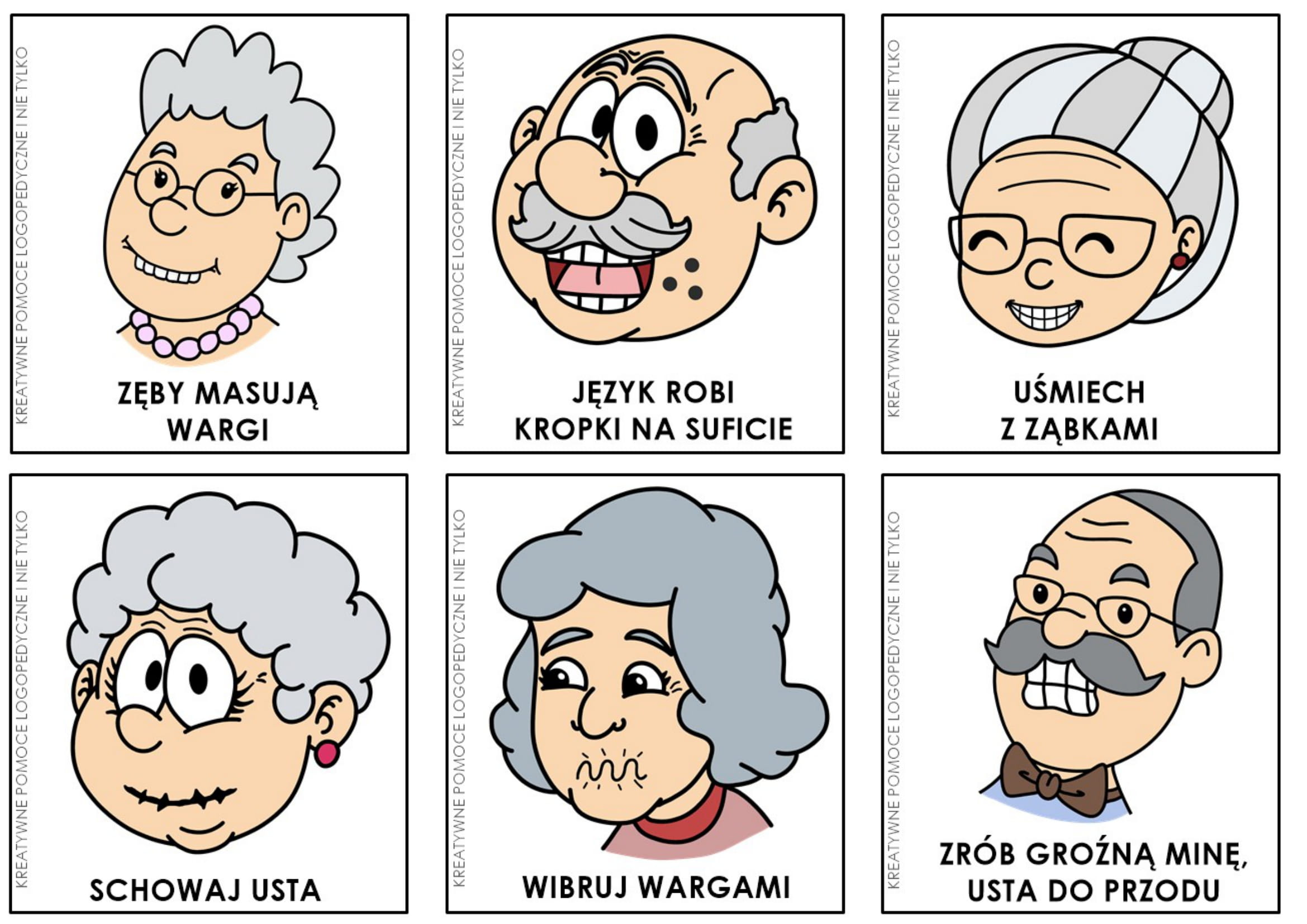 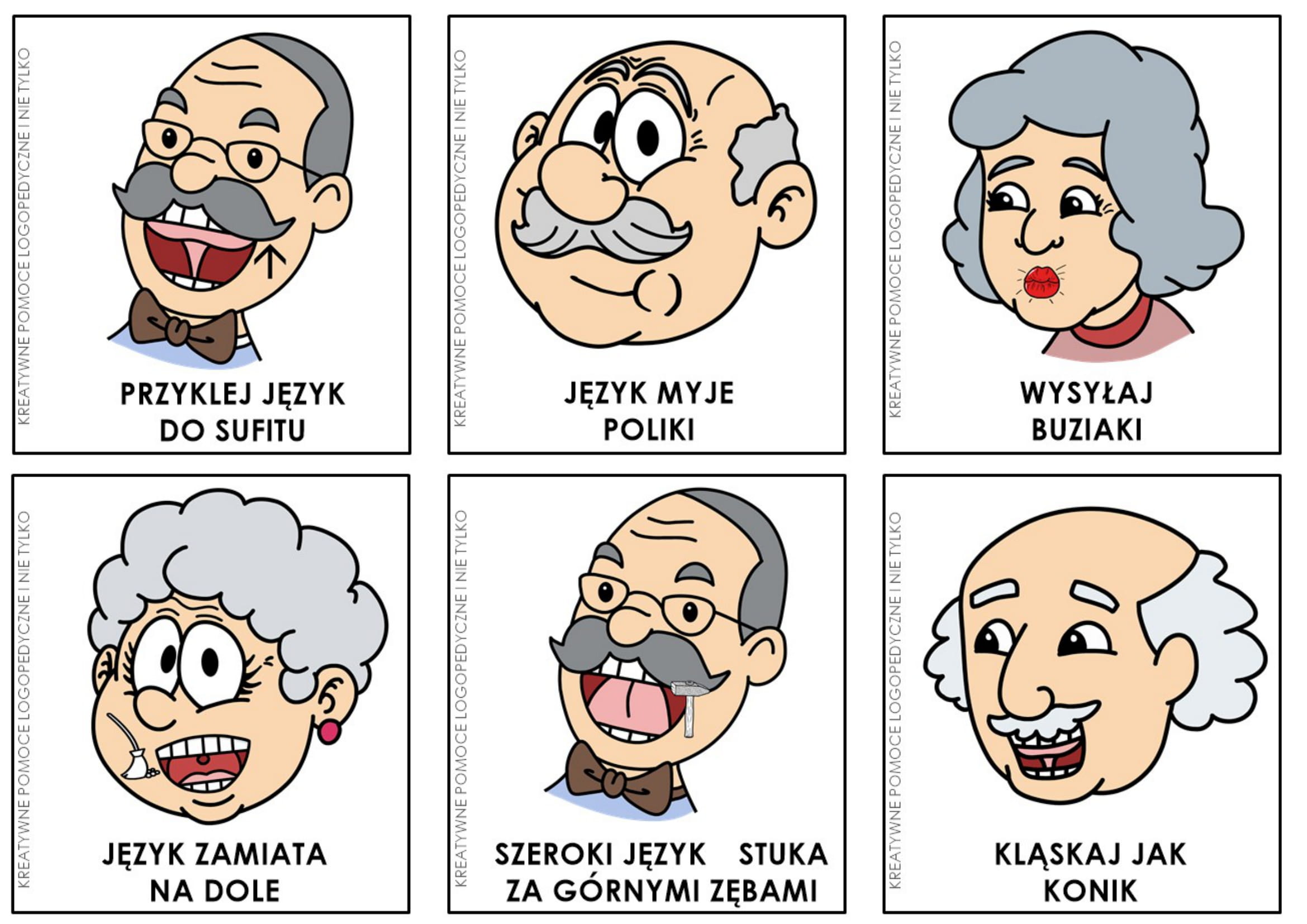 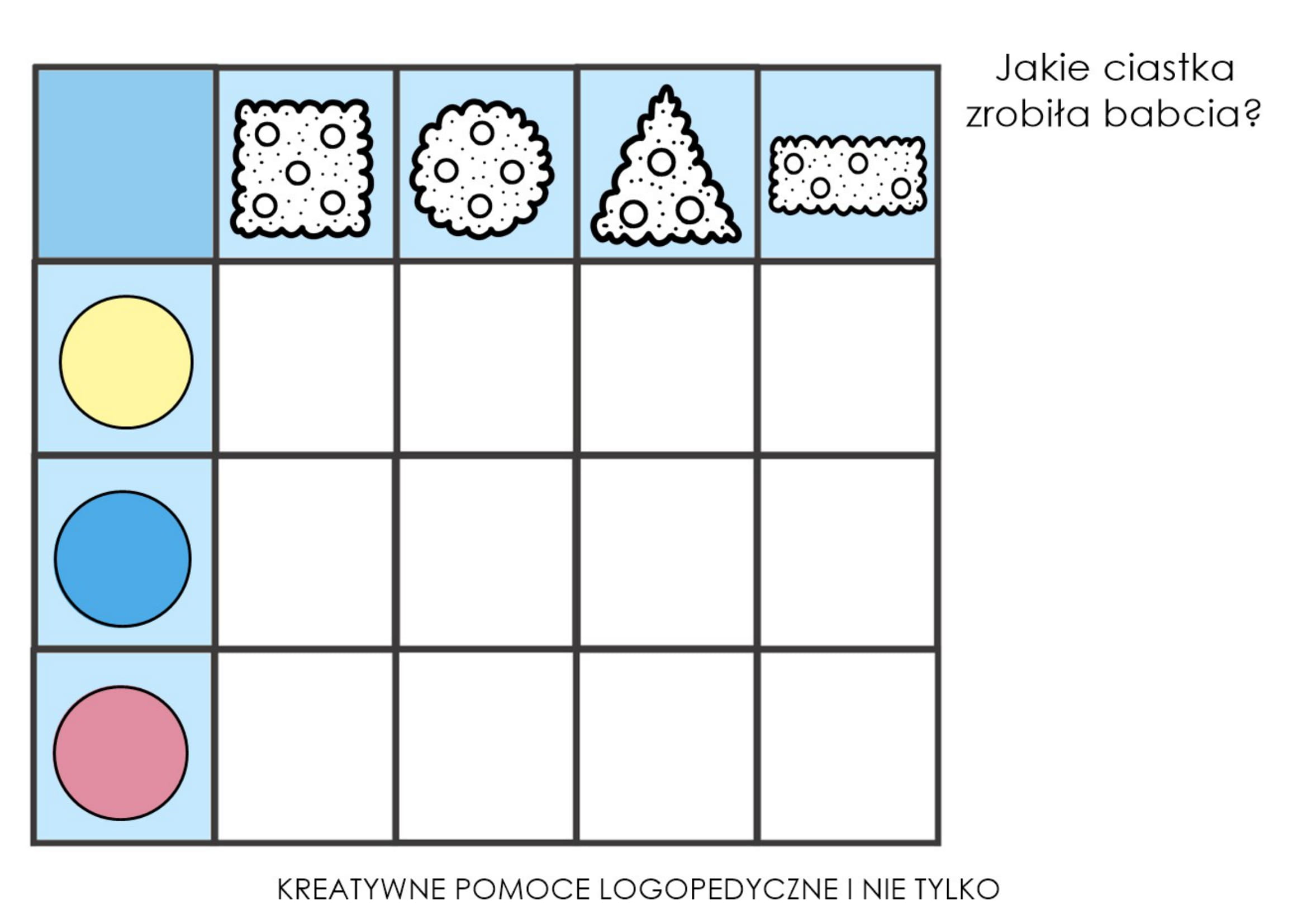 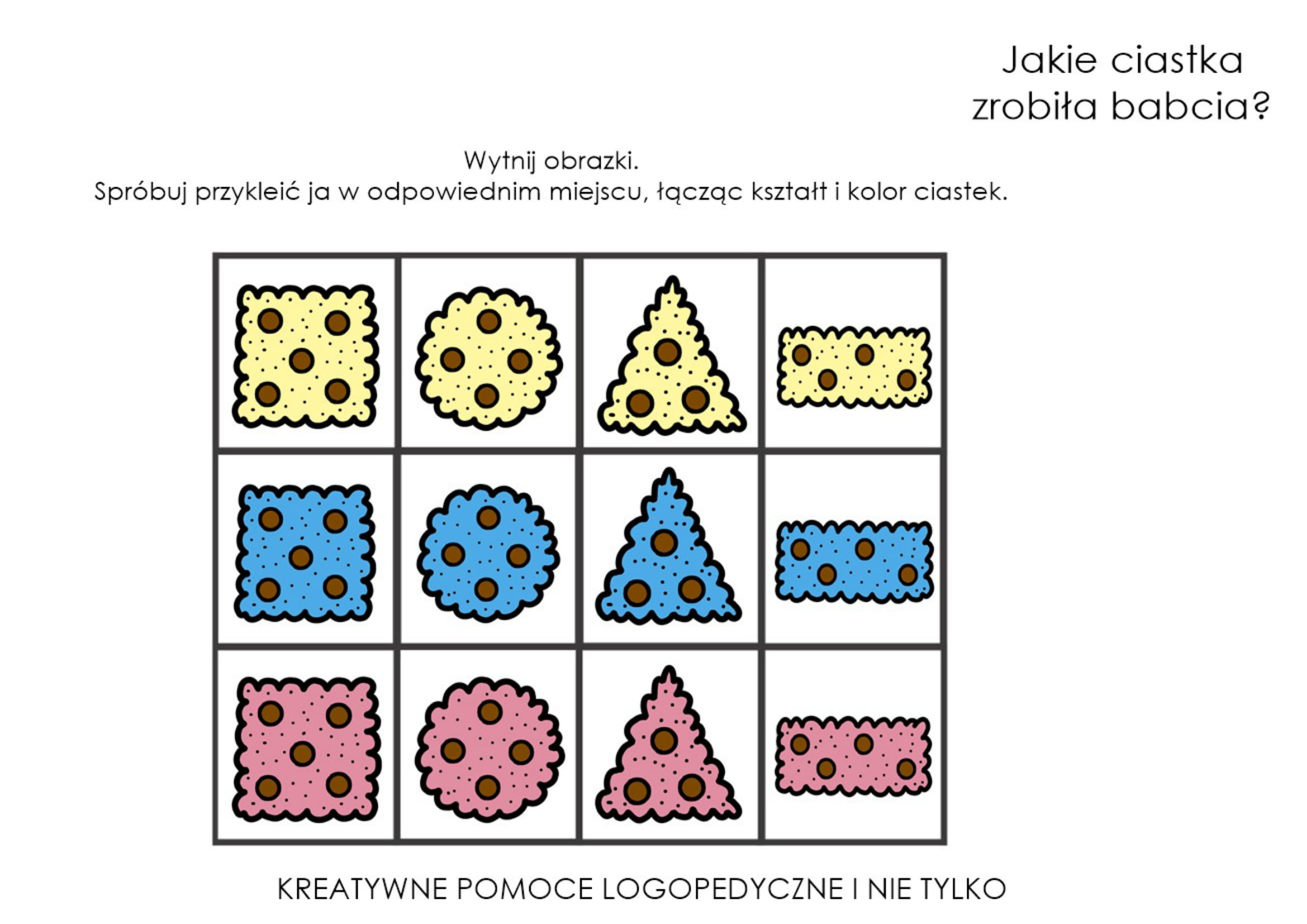 